В конце мая в детском саду прошли выпускные балы для подготовительных групп. Дети простились с детским садом, пели песни, танцевали, рассказывали стихи. Также родители поздравили своих детей и порадовали их своим выступлением.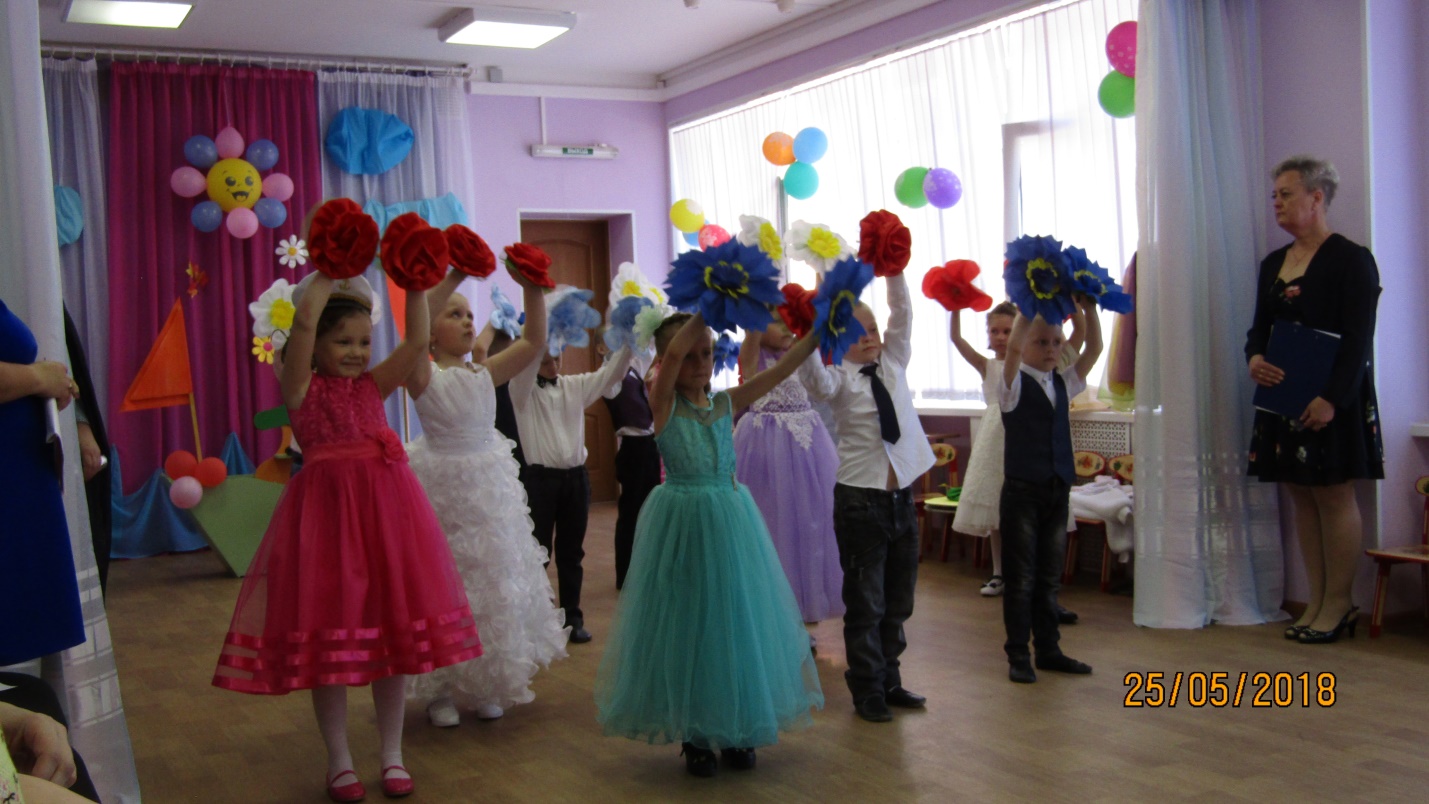 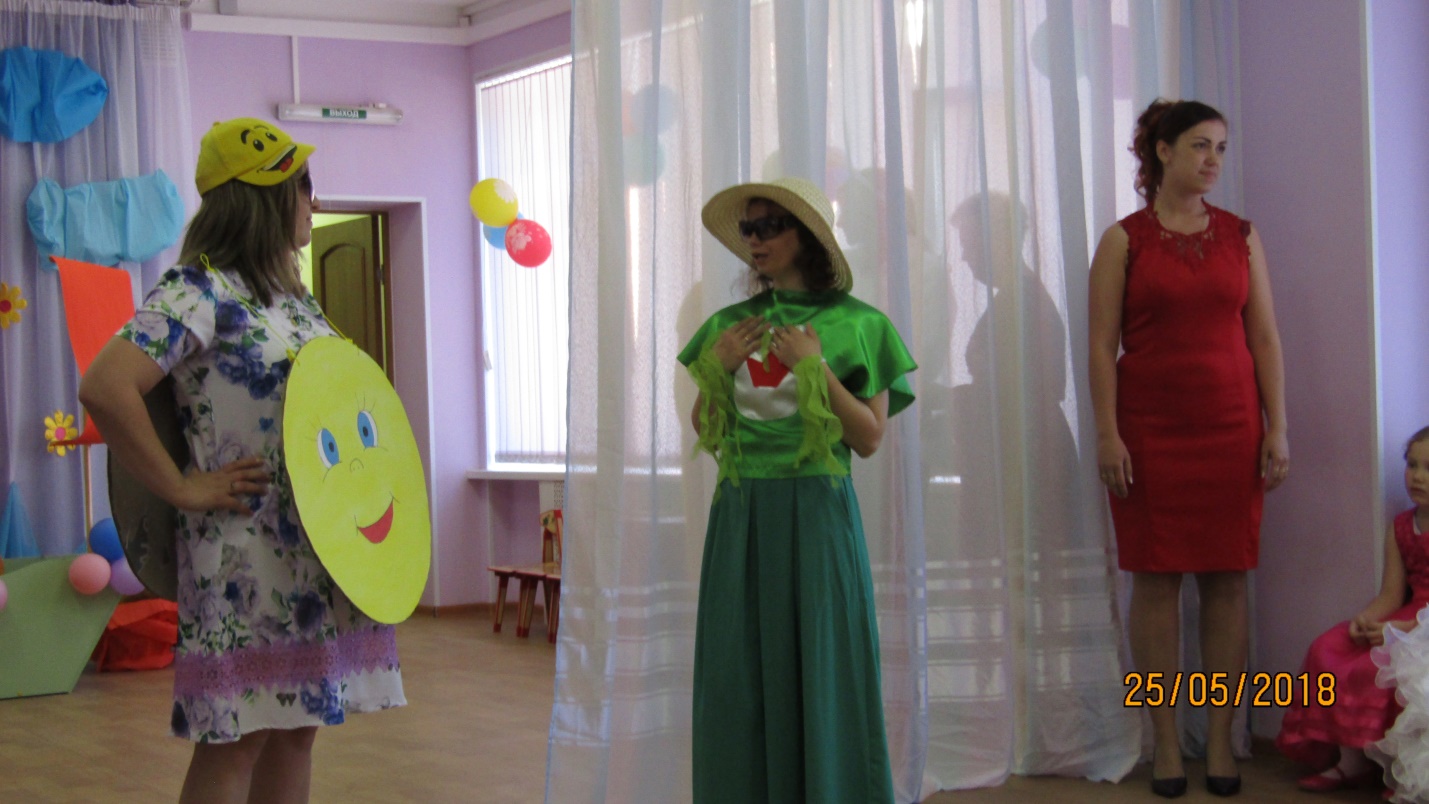 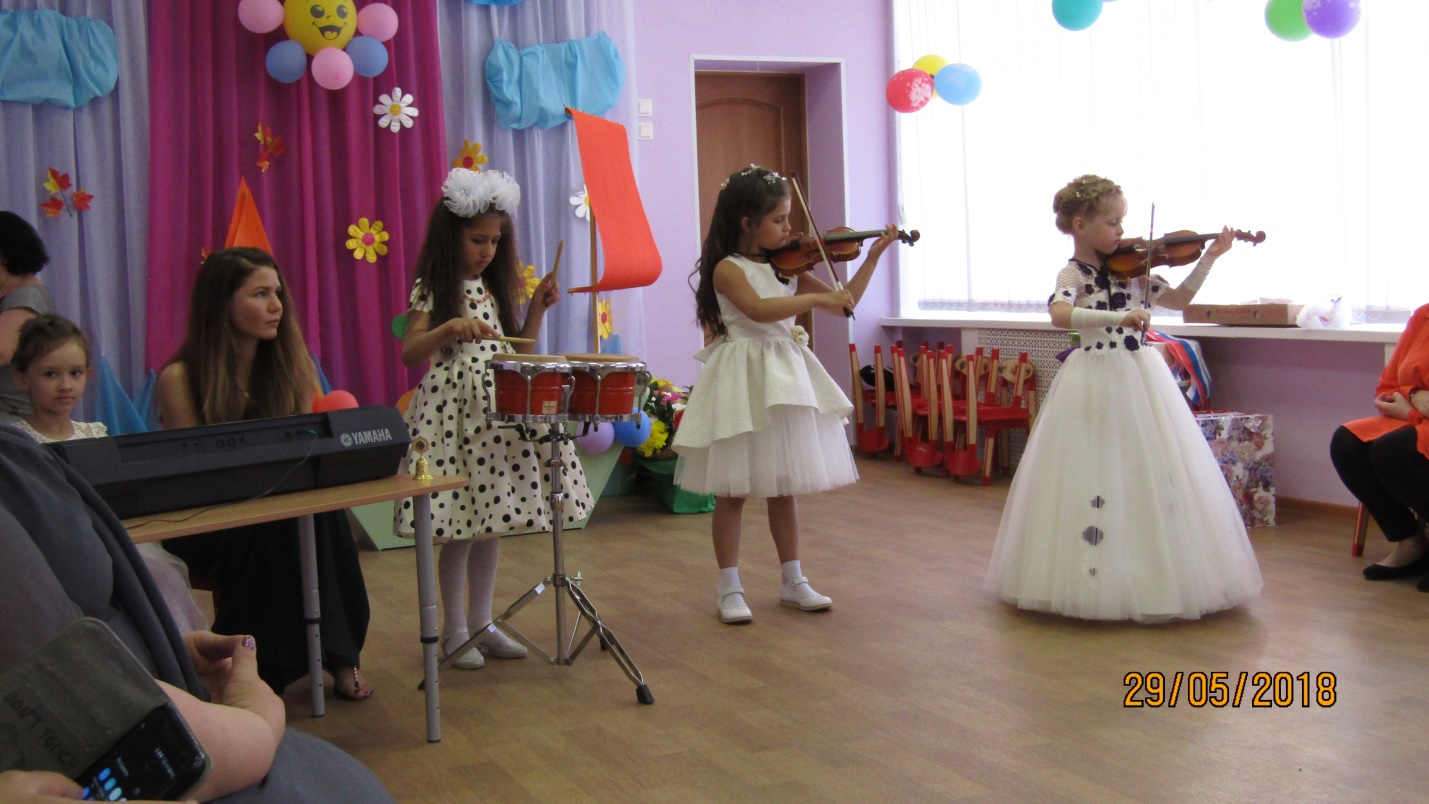 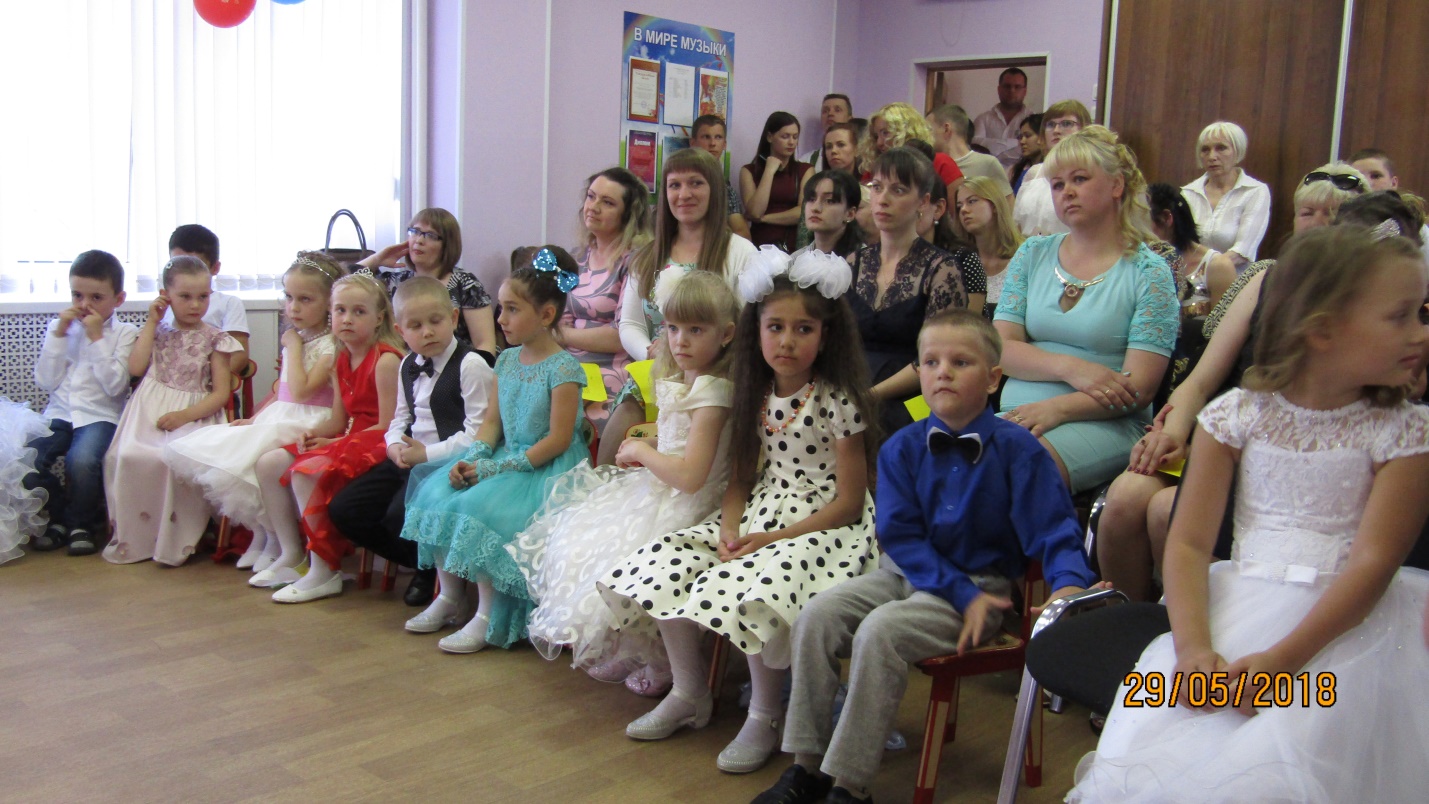 